31/07/2023, 14:28Bionexo202318EM44412HEMUO Instituto de Gestão e Humanização – IGH, entidade de direito privado e sem fins lucrativos, classificado como Organização Social,vem tornar público o resultado da Tomada de Preços, com a finalidade de adquirir bens, insumos e serviços para o HEMU - HospitalEstadual da Mulher, com endereço à Rua R-7, S/N, Setor Oeste, Goiânia, CEP: 74.125-090Bionexo do Brasil LtdaRelatório emitido em 31/07/2023 14:28CompradorIGH - HEMU - Hospital Estadual da Mulher (11.858.570/0002-14)Rua R 7, esquina com Av. Perimetral s/n - Setor Oeste - GOIÂNIA, GO CEP: 74.530-020Relação de Itens (Confirmação)Pedido de Cotação : 300693036COTAÇÃO Nº 44412 MEDICAMENTOS - HEMU JUL/2023Frete PróprioObservações: *PAGAMENTO: Somente a prazo e por meio de depósito em conta PJ do fornecedor. *FRETE: Sóserão aceitas propostas com frete CIF e para entrega no endereço: RUA R7 C/ AV PERIMETRAL, SETORCOIMBRA, Goiânia/GO CEP: 74.530-020, dia e horário especificado. *CERTIDÕES: As Certidões Municipal,Estadual de Goiás, Federal, FGTS e Trabalhista devem estar regulares desde a data da emissão da proposta atéa data do pagamento. *REGULAMENTO: O processo de compras obedecerá ao Regulamento de Compras doIGH, prevalecendo este em relação a estes termos em caso de divergência.Tipo de Cotação: Cotação EmergencialFornecedor : Todos os FornecedoresData de Confirmação : TodasFaturamentoMínimoValidade daPropostaCondições dePagamentoFornecedorPrazo de EntregaFrete ObservaçõesCientifica Médica HospitalarLtdaGOIÂNIA - GOLuana Silva - null1 dias apósconfirmação1R$ 200,000028/07/202330 ddlCIFnullgerenciacmh1@gmail.comMais informaçõesProgramaçãode EntregaPreço PreçoUnitário FábricaValorTotalProdutoCódigoFabricante Embalagem Fornecedor Comentário JustificativaRent(%) QuantidadeUsuário;- Global Nãoatinge ofaturamentomiinimo. -Belive eOncovit Nãoatende oprazo deentrega,DaniellyEvelynPereira DaCruzMORFINA SOLINJ 2MG/2MLSEMCONSERVANTE(M) - AMPOLA1,0 MG/MLCientificaMédicaHospitalarLtdaDIMORF,SOL INJ CXR$R$R$15016-null200 AmpolaCRISTALIA 50 AMP VDAMB X 2 ML6,2900 0,00001.258,000025/07/202308:17pedidoemergencial.TotalParcial:R$2200.000.01.258,0000Total de Itens da Cotação: 1Total de Itens Impressos: 1TotalGeral:R$1.258,0000Clique aqui para geração de relatório completo com quebra de páginahttps://bionexo.bionexo.com/jsp/RelatPDC/relat_adjudica.jsp1/1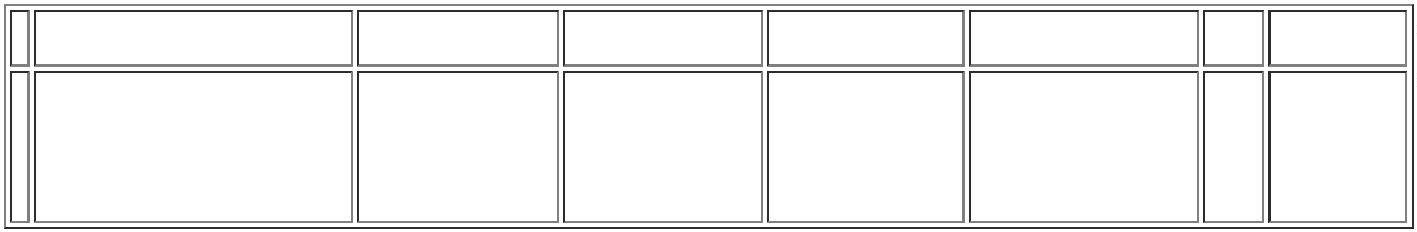 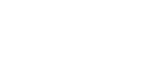 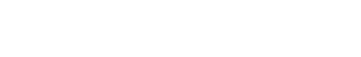 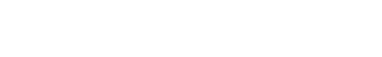 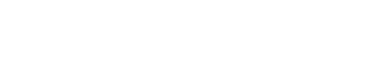 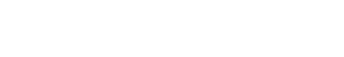 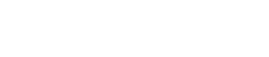 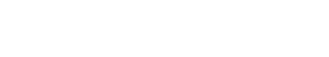 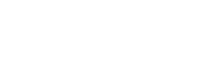 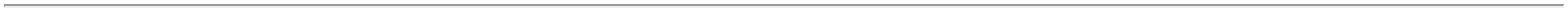 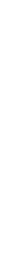 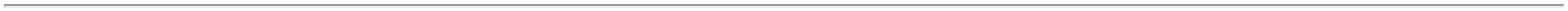 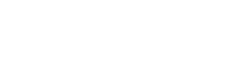 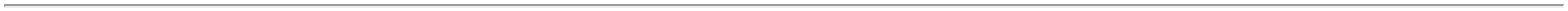 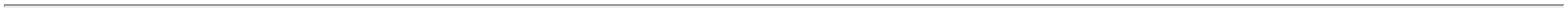 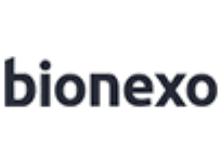 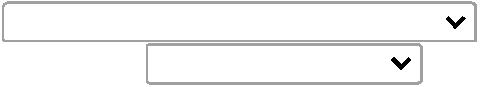 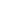 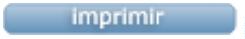 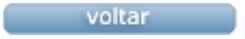 